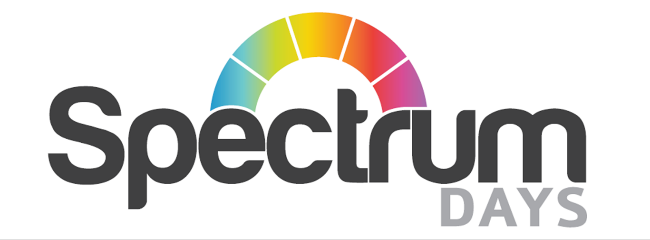 Adult Services Privacy NoticeDocument Details   Version 2  Date Issued October 2018       SIGNED                                            Date   24/10/2019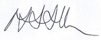 Scheduled Review January 2023   This privacy notice applies to Adult Services provided by Spectrum Days The privacy notice will cover:Purpose for processingPersonal information collected and lawful basisWho we may share your information withHow long we will hold your informationYour information rightsPurpose for processingSpectrum Days process personal information in order to carry out service delivery and support services in community and residential/Health care settings either directly or jointly with partners, and commissioned private providers and voluntary organisations. This includes:Consideration of the physical and mental health, learning and behavioural, financial social care needs, as appropriate, of vulnerable adults and/or their carers/designated representative/holders of Power of Attorney/Court Appointed Deputies, requiring service delivery.Enabling the provision of a range of personalised adult servicesMaintaining our own accounts and recordsSupporting and managing our employeesAwarding and managing contracts with social care providers as commissioned by us Providing “signposting” services for some adult social care-related advice and guidanceResponding to complaints if things go wrongSafeguarding vulnerable adults & childrenFor the prevention of crimeCompliance with regulatory/inspection regimes (e.g. Ofsted and Care Quality Commission), including providing anonymised statisticsPersonal information collected and lawful basisSpectrum Days process personal information, which is relevant to individual cases but may include some but is not limited to:Personal details – e.g. name / age / address / and family detailsContact information – e.g. telephone numbers / email addressPersonal Reference Numbers – e.g. Social Care unique customer reference number/ National Insurance Number / NHS numberEmployment detailsDetails of Police involvementFinancial details – for contribution assessment purposesLifestyle and social circumstancesOpinions and decisionsRecords of complaintsSafeguarding reportsVisual images, personal appearance and behaviourCommunication and language preferencesWe may also process some special category (sensitive) information, which is relevant to individual cases but may include some but is not limited to:Biometric informationPhysical or mental health detailsRacial or ethnic originReligious or other beliefsOffences (including alleged offences), criminal proceedings, outcomes and sentencesPolitical affiliation / opinionsSexual orientationThe legal bases for processing this personal information are:Necessary for a public taskNecessary for compliance with a legal obligation e.g. Care Act 2014Necessary for a contract for the supply of servicesConsent of the individual or their legal representativeLegitimate interests for the purposes of managing employees.Who we may share your information withWe may receive from or need to share personal information about you with partner organisations where relevant to you and your care. These include but are not limited to:Police and probation serviceHealth Services – Worcestershire Health and Care NHS Trust, GPs, Dental Practices, Opticians, Ambulance Services, Hospitals, Clinical Commissioning Groups (CCGs),Regulatory inspection regimes – Care Quality Commission, OfstedSchools/collegesHousing Agencies and providersWorcestershire District Councils & other Local AuthoritiesCommissioned Advocacy & Appointeeship providersCare Home and other social care providersRepresentatives who will act on your behalf should you lack the capacity to make decisions regarding your care. Including but not limited to:Independent Mental Capacity Advocate (IMCA)Those with Power of AttorneyCourt Appointed DeputyNominated personal representativeCourt of ProtectionOffice of the Public GuardianDepartment for Work and Pensions (DWP)Home OfficeHMRCBanks and building societiesCredit reference agenciesAdult Safeguarding BoardAppropriate adult/children’s social care team(s)Other Worcestershire County Council services as appropriate including Legal Services Local Government & Social Care OmbudsmanPrison and Probation ServicesInformation will only ever be shared when it is strictly necessary to help us provide effective services and you may have the right to refuse, this may affect the range of services available to you. We will not pass it onto any other parties unless required to do so by law or in all reasonable circumstances the disclosure is fair and warranted for the purposes of processing or subject to a legal data protection exemption.How long we will hold your informationThe standard adult social care record retention is 8 years after adult social care services have ended. There are also a range of other retention periods affecting different information and service need.Your information rightsYou are entitled to a copy of, or a description of, the personal data we hold that relates to you, subject to lawful restrictions. Please write to Maggie Allen, Spectrum Days, Old Coach Road, Droitwich Spa, Worcestershire WR9 8BB to make a request.You may be entitled to rectification, restriction, objection, and erasure of your personal information depending on the service and legal basis. Please in the first instance contact Maggie Allen: 07972704378 mallen@spectrumdays.co.uk  to exercise these Information Rights.Changes to this noticeWe keep this Privacy Notice under regular review. This Notice was last updated on 24th October 2021.